台南市北區文元國小104學年度第（1）學期 六  年級學校本位課程教學計劃104學年第（1 ）學期教學目標：1. 能了解台南濱海鄉村的地方沿革、自然環境、產業狀況及生活特色。2. 能認識台南濱海鄉村的生態旅遊景點。3. 能認識台南濱海鄉村豐富的溼地生態4. 能藉由小導覽員活動，培養愛護家鄉海洋的觀念。構思過程：1.跨科統整架構圖2.教學流程圖     (   海洋    )教育主題課程教學—活動流程圖教學設計教學計劃表相關之學習單學習單1班級：    座號：   姓名：漁  村  大  進  擊    小朋友，經過老師講解南瀛濱海鄉村的地方沿革、自然環境、漁村景觀及生活特色之後，請大家動腦筋思考一下，回答下列問題：＊你喜歡住在海邊嗎(喜歡/不喜歡)？        。因為                                                                                                  。＊如果你是海濱鄉村的鄉長，你會怎麼經營你的鄉村？                                                  。＊我們多少都有到過漁村的經驗，請畫出令你印象最深刻的景物？學習單2班級：    座號：   姓名：來  趣  趴  趴  走    小朋友，經過老師介紹南瀛觀光漁村、鹽田、潟湖、溼地、濱海遊憩區，以及黑琵賞鳥區之後，是不是也迫不及待想一探究竟？請你完成下面的問題。＊你喜歡哪個南瀛濱海鄉村？我喜歡          。因為                                                                                                  。選擇南瀛濱海鄉村的3-4個景點做一日遊規劃，請你畫出    路線並做景點的介紹。台南市北區文元國小104學年度第（2）學期六年級學校本位課程教學計劃104學年第（二）學期教學目標：     1.讓學生由親近海洋、熱愛海洋與認識海洋。     2.從親近海洋歷程，增進探索海洋知識的興趣。     3.從活動與省思中激發熱愛海洋情操，善用海洋、珍惜海洋的各項資源。     4.增加對海洋的知識，瞭解海洋的生物與生態、海洋文化。     5.涵養人與海洋和諧共處的價值觀，培養熱愛家鄉的思想情感。     6.培養對生命、自然環境的尊重，塑造海洋人文、藝術的文化。構思過程：1.跨科統整架構圖2.教學流程圖               ( 海洋 )教育主題課程教學—活動流程圖教學設計教學計劃表相關之學習單(在下一頁)周定邦烏面抐桮的海岸，瀉湖鹽山紅樹林，曾文溪墘好田園，蕃薯稻仔甘蔗糖，春風教化沈光文，文學傳承佇鹽分，好所在啊好所在，一代傳一代，一代傳一代。水火同源關子嶺，鹽水蜂炮上出名，蓮花菱角譜歌詩，文旦檨仔王梨甜，地靈人傑濟英才，科學園區好將來，好所在啊好所在，一代傳一代，一代傳一代。                      六年____班   姓名：__________回答問題：烏面抐桮指的是什麼候鳥？           瀉湖、鹽山、紅樹林指的是什麼地方？    南瀛之歌出現了哪些地名？                南瀛之歌提到了哪些水果？               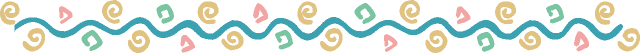 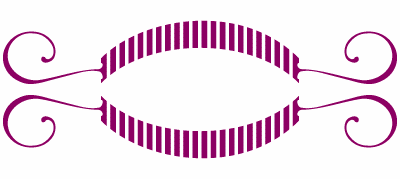 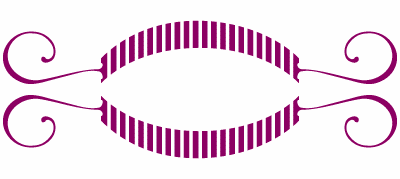 台江的大自然包羅萬象，處處充滿生機，有天上飛的，有地上爬的、有水中游的，還有連綿不斷的綠色植物，各異其趣。現在就來考考你，看你知道多少？又發現多少？       六年____班   姓名：__________週次日期課程目標能力指標實施時間教學活動名稱教材來源活動內容評量活動1612/13~12/19(1節)1. 能了解台南濱海鄉村的地方沿革、自然環境、產業狀況及生活特色。2. 能認識台南濱海鄉村的生態旅遊景點。瞭解漁村的生活環境，分享漁民生活特色。瞭解漁村景觀、飲食文化與生態旅遊的關係。瞭解生活環境的地方差異，並能尊重及欣賞各地的不同特色。【社會】  描述鄉村與都市在景觀和功能方面的差異。【社會】參與計畫並從事戶外活動，從體驗中尊重自然及人文 環境。【綜合】10’30’【活動一】認識海岸地形【活動二】台南濱海鄉村大蒐秘.自編網路資料※準備活動1.複習五年級社會教過的海岸地形。2.準備台南市地圖，並製作七股區、將軍區與北門區、安南區、安平區、南區的放大圖。3. 製作七股、將軍與北門三個濱海鄉村的相關簡報資料，以利教學。一、引起動機詢問學生是否知道台南市濱海屬於哪種地形？濱海的區及鄉村又有哪些？分享經驗？並請5-6位學生分享。二、發展活動利用教學簡報介紹台南濱海鄉村的地方沿革、自然環境、產業狀況及生活特色。    簡報教學結束後，將學生分成6組(抽籤決定七股隊、將軍隊、北門隊、安平區、安南區及南區)，請學生蒐集相關資料。三、綜合活動分發「漁村大進擊」學習單。四、教師統整歸納  台南是我們的故鄉，對於故鄉濱海鄉村的地方沿革、自然環境、產業狀況及生活特色應有最基本的認識。～第1節結束～發表(實作)學習單(作業)1712/20~12/26(1節)1. 能了解台南濱海鄉村的地方沿革、自然環境、產業狀況及生活特色。2. 能認識台南濱海鄉村的生態旅遊景點。3. 能認識台南濱海鄉村豐富的溼地生態4. 能藉由小導覽員活動，培養愛護家鄉海洋的觀念。瞭解漁村的生活環境，分享漁民生活特色。瞭解漁村景觀、飲食文化與生態旅遊的關係。瞭解生活環境的地方差異，並能尊重及欣賞各地的不同特色。【社會】  描述鄉村與都市在景觀和功能方面的差異。【社會】參與計畫並從事戶外活動，從體驗中尊重自然及人文 環境。【綜合】5









35’【活動三】台南海岸一日遊企畫案自編網路資料一、引起動機    欣賞歌曲--「撓抔之歌」，引導學生欣賞生態之美，並懂得珍愛大自然。二、發展活動
1.依上一節課的分組，請同學將蒐集來的資料加以整合、列出特色並製作海報。～第2節結束～









實作評量1712/20~12/26(1節)1. 能了解台南濱海鄉村的地方沿革、自然環境、產業狀況及生活特色。2. 能認識台南濱海鄉村的生態旅遊景點。3. 能認識台南濱海鄉村豐富的溼地生態4. 能藉由小導覽員活動，培養愛護家鄉海洋的觀念。瞭解漁村的生活環境，分享漁民生活特色。瞭解漁村景觀、飲食文化與生態旅遊的關係。瞭解生活環境的地方差異，並能尊重及欣賞各地的不同特色。【社會】  描述鄉村與都市在景觀和功能方面的差異。【社會】參與計畫並從事戶外活動，從體驗中尊重自然及人文 環境。【綜合】25’5’8’2’【活動四】導覽員認證自編網路資料一、引起動機
撥放「看見台南」影片

二、發展活動1.分組報告，介紹各區特色，報告後，請同學投票「令人改觀」獎2.利用教學簡報將沿海的觀光漁村、鹽田、潟湖、溼地、濱海遊憩區，以及黑琵賞鳥區等資料加以補充。三、綜合活動 分發「來趣趴趴走」學習單。 1. 請學生說明喜歡哪個沿海鄉村的理由。2. 讓學生選擇3-4個景點做一日遊的規劃。四、統整歸納濱海鄉村有許多豐富的生態景觀，例如：鹽田、潟湖、溼地等，都值得我們去一探究竟，大家可以做一趟濱海之旅，除了可以享受旅遊的樂趣，也可以豐富我們的知識。





發表(作業)

















實作評量週次日期課程目標能力指標實施時間教學活動名稱教材來源活動內容評量活動155/15~5/21(1節)1.體認家鄉或鄰近水域變遷與生活的關係。 2.認識臺灣開拓史與海洋的關係。 3.瞭解與海 洋有關的 民俗故事 活動。4.探索海洋 民俗信仰 與祭典之 意義及其 與社會發 展之關 係。了解台灣先民（如平埔族、原住民活其他族群）海洋拓展的歷程。3-3-4發現台灣海洋環境的特色，了解其海洋環境與人文歷史。 廣泛閱讀以海洋為素材之文學作品。20分20分（一）我愛台江（二）台江之美自編網路資料台江文史資料閩南語進階研習資料1.師：台江是第八個國家公園，五年級社會已上過？這次深入了解台江國家公園之美？2.師：透過網路資料和圖片開始說明台江的人文歷史、生態保育及經濟產業。＊唸閩南語【南瀛之歌】（學習單）1.先唸【南瀛之歌】。2.解釋【南瀛之歌】的內容。3.分組輪唸口頭回答資料蒐集學習單一分組練習(實作、作業)155/15~5/21(1節)1.瞭解家鄉常見的河流或海洋資源及其保育方法。2.瞭解臺灣 基本的河 流與海洋 資源，並積 極參與海 洋環保活 動。 說明海洋生物種類及其生活型態、棲地。發現台灣海洋環境的特色，了解其海洋環境與人文歷史。40分（三）台江大探索自編網路資料1.利用網路資料加上學習單二仔細的認識台江的（1）自然園區（2）大自然教室。口頭回答行為表現學習單二(實作、作業)165/22~5/28(1節)1.瞭解生活 中的水產 食物。2.瞭解海洋 生物資源 之種類、用 途與永續 發展。 透過藝術創作的方式，表現對海洋的尊重與關懷。說明海洋生物種類及其生活型態、棲地。探討河流或海洋生態保育與生活的關係。40分（四）彩繪台江自編網路  資料1.利用網路資料圖片尋找各種鳥、水鴨的蹤跡。2.讓學童觀察濕地上各種水生動物。3.讓學童觀察台江相關的照片，畫下印象最深刻的一幕。觀察口頭報告彩繪用具(實作、作業)一、台江的自然園區包括哪幾種地形：（          ）（          ）（           ）（           ）二、台江的溼地包括：  （1）國際級：（          ）溼地  （            ）溼地。  （2）國家級：（          ）溼地  （            ）溼地。三、台江的海岸保防防風林以：   （            ）（             ）植物為主四、台江的紅樹林包括哪幾種植物：  （          ）（          ）（           ）（           ）五、哪些鳥類會出現在台江國家公園？（在□中打）    □大白鷺鷥    □中白鷺鷥     □小白鷺鷥     □高蹺鴴       □麻雀        □黃頭鷺       □小水鴨       □夜鷺    □綠繡眼      □白頭翁